Me contaron los abuelos que hace tiemponavegaba en el Cesar una piraguaque partía de El Banco viejo puertoa las playas de amor en Chimichagua.Capoteando el vendaval se estremecíae impasible desafiaba la tormentay un ejército de estrellas la seguíatachonándola de luz y de leyenda.
Era la piragua de Guillermo Cubillos.era la piragua.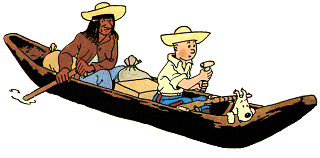 Era la piragua. (bis)
Doce bogas con la piel color majaguay con ellas el temible Pedro Albundíaen las noches a los remos arrancabansu melódico rugir de hermosa cumbia.
Doce sombras ahora viejas ya no remanya no cruje el maderamen en el aguasolo quedan los recuerdos en la arenadonde yace dormitando la piragua.Era la piragua de Guillermo Cubillos.era la piragua.Era la piragua. (bis)La piragua.La piragua.La piragua.La piragua. 